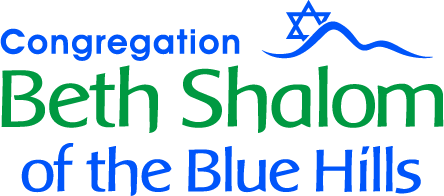 August 2020/  Elul 5780Dear Beth Shalom of the Blue Hills Family:The time is fast approaching for us to celebrate our fifth High Holidays as Congregation Beth Shalom of the Blue Hills.  Unfortunately, due to the pandemic, we will not be able to gather with friends and loved ones in our new home at 18 Shoolman Way.  This year our High Holiday services will be led by Rabbi Benjamin and Cantor Robbie Solomon and offered virtually via Zoom, Live-stream, Roku TV or on your  phone (landline phone audio only).Because one of our goals is to get High Holiday Machzor prayer books into the hands of all who will be participating and because of Zoom security considerations we need to know ahead of time if you plan to join us for services.Rosh Hashana begins on Friday night, September 18th.  With that in mind, we can only guarantee your receiving High Holiday Machzors if the form below is received by September 2nd.For your information, Machzorim and Zoom links will be made available to all members in good standing.    Those who have questions or concerns about their status in this regard should contact either Paul Cooperstein, President (paul@businessmomentum.org) or Jay Balaban, Treasurer (balaban.jay@gmail.com).Synagogue members:  In addition to receiving holiday service Zoom link passwords, at no additional charge, two adult households will receive two Machzorim.  One adult households will receive one Machzor.  All Machzorim will be assigned and numbered.  After the holidays it is absolutely necessary that we get them back by October 15th .  (We will set up a drop off and pick up at Fuller Village.  Details to follow.)  Those who do not return or make arrangements to return these prayer books will be charged $72/book.  Machzorim and Zoom link passwords are not included with Associate Membership.Associate members can make arrangements to receive Machzorim and a Zoom link.  See form.Zoom Link Security – Due to significant security concerns, it is absolutely necessary that the Zoom link passwords we send to you NOT BE SHARED WITH ANYONE ELSE – EVEN ADULT CHILDREN WHO LIVE OUTSIDE YOUR HOME.  We are happy to make arrangements to send Zoom links, passwords and Machzorim to extended members of your family.  See information on the other side and form on next page.Warm Regards and Shanah TovahPaul Cooperstein, PresidentHigh Holiday Machzor & Zoom Access OfferingsRosh Hashana & Yom Kippur 5780High Holiday Machzor & Zoom Request Form2020/5781Response Form Due by Wednesday, September 2ndMember’s Name________________________________________To guarantee receiving Machzor/s and Zoom link passwords, return this form by Sept. 2nd.Priority Policy:  Members and their households (including dependent children) are guaranteed Machzorim and Zoom link passwords if this form is returned with any money due by Sept 2nd.   After that date, Machzorim and Zoom link passwords will be available to non-members on a first-come/first-served basis.Please indicate below how many in your household plan to attend (at any time) during our High Holiday Services.Required – I agree not to share or post on Social Media Service Zoom link passwords and understand that I will be charged $72 for each Machzor not returned to the shul office by Oct. 15th.  Initials________Two Adult Household2 Machzorim & Zoom Access – No Charge2 Machzorim & Zoom Access – No ChargeOne Adult Household1 Machzorim & Zoom Access – No Charge1 Machzorim & Zoom Access – No ChargeAdult Children over 27:Inside the home$118/pp Machzor$118/pp MachzorOutside the home$180/pp Machzor & Zoom Access$180/pp Machzor & Zoom AccessAdult Children 18-26 or Grad Student:Adult Children 18-26 or Grad Student:Inside the home$36/pp Machzor$36/pp MachzorOutside the home$50/pp Machzor & Zoom Access$50/pp Machzor & Zoom AccessAges 13 to 17 at home$18/ each Machzor$18/ each MachzorChildren ServicesYouth Services on RHYouth Services on RH4th -Pre-Bar/Bat MitzvahDay 1 and Yom KippurDay 1 and Yom KippurLead by David WessonYouth Machzor & Zoom AccessYouth Machzor & Zoom AccessNo FeeNo Fee3rd Grade & UnderHH Puppet ShowZoom Access - No Fee Zoom Access - No Fee Associate Member$180/ pp Machzor & Zoom Access$180/ pp Machzor & Zoom Access# People AttendingPriceRosh Hashanah &/ orEachYom Kippur ServicesIncluded with membership$0 ____________________2 for 2 adult household adult1 for sing le adult householdChildren ages 13-17$18 ____________________Adult children (18-26 or grad student)Inside of the home$36 ____________________Outside of the home$50 ____________________Children ages 4th-Pre-Bar/Bat Mitzvah age$0 ____________________for Youth ServicesChildren ages 3rd grade and younger$0 ____________________Adult children (27 and older and theirspouses/significant others:Inside the Home$118/pp____________________Outside the Home$180/pp____________________Members' parents$118/pp____________________Associate members$180/pp____________________Extended family and friends$250/pp____________________TOTAL AMOUNT ENCLOSED                              $